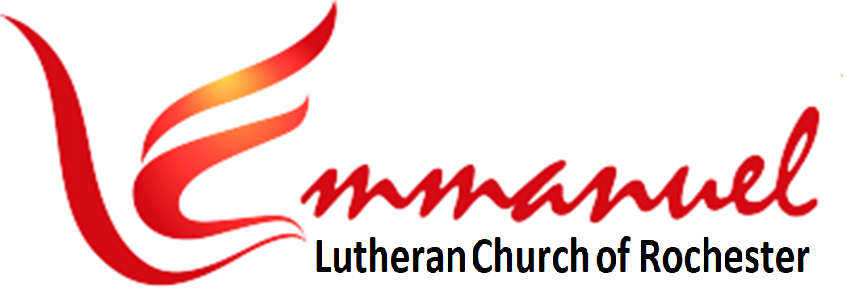 Worship – Eve of lent 1   	   	   Sat, Feb 17th, 2024 – 4pmPastor:      Rev Doug Hedman	   Reclaim HymnalPianist:     Mary Ann Groven	   Setting 1 & CommunionReader:     Deb Vomhof 	  	   * indicates stand if able*Confession of Sin - Pg 21P:  In the name of the Father and of the Son and of the Holy Spirit.    	 					C: Amen. P: Beloved in the Lord. Let us draw near with a true heart and confess our sin to God our Father, imploring Him, in the name of our Lord Jesus Christ, to grant us forgiveness.P:  Our help is in the name of the Lord.C:   Who made heaven and earth.                                P:   I said I will confess my transgressions to the Lord.C:   And you forgave the iniquity of my sin. (Time for silent reflection)P:   Almighty God, our Maker and Redeemer, we poor sinners confess to you that we are by nature sinful and unclean and that we have sinned against you in thought, word, and deed. Therefore, we flee for refuge to your infinite mercy, seeking and imploring your grace for the sake of your Son, Jesus Christ our Lord.Page 1 of 16C:   Most merciful God, you have given your only Son to die for us. Have mercy on us, and for his sake grant us remission of all our sins. By you Holy Spirit, increase in us true knowledge of you and of your will and true obedience to your word, so that by your grace we may come to everlasting life, through Jesus Christ our Lord. Amen.                                                                         Absolution - Pg 21P:   Almighty God, our heavenly Father, has had mercy on us and has given his only Son to die for us and for his sake forgives us all our sins. To all who believe in his name, he gives power to become children of God and bestows on them his Holy Spirit. All who believe and are baptized shall be saved. Grant this, O Lord, unto us all.C:   Amen.Dear Lord & Father of Mankind #181 (V.1,2,4)V1	Dear Lord and Fa-ther of Man-kindFor-give Our Fe-v'rish Ways.Re-clothe us in Our Right-ful Mind,In Pur-er Lives Thy Ser-vice Find,In Deep-er Rev-‘rence, Praise.V2	In Sim-ple Trust Like Theirs Who HeardBe-side the Syr-ian SeaThe Gra-cious Call-ing of the Lord,Let us, Like Them, With-out a WordRise Up and Fol-low Thee.V4	Drop Thy Still Dews of Qui-et-ness,Till All Our Striv-ings Cease.Take from Our Souls the Strain & Stress,And Let Our Or-dered Lives Con-fessThe Beau-ty of Thy Peace.Page 2 of 16*Greeting – Pg 28P:  The grace of our Lord Jesus Christ, the love of Godand the Communion of the Holy Spirit Be with you all.C:  And also with you.Prayer of the Day – Pg 24P: Let us pray:	O Lord God, you would have us put no trust in anything we do. Mercifully grant that by your power we may be defended against all adversity; through your Son, Jesus Christ, our Lord, who lives and reigns with you and the Holy Spirit, one God, now and forever.					C:  Amen.1st Lesson: Genesis 22:1-181After these things God tested Abraham and said to him, “Abraham!” And he said, “Here I am.”  2He said, “Take your son, your only son Isaac, whom you love, and go to the land of Moriah, and offer him there as a burnt offering on one of the mountains of which I shall tell you.”   3So Abraham rose early in the morning, saddled his donkey, and took two of his young men with him, and his son Isaac. And he cut the wood for the burnt offering and arose and went to the place of which God had told him. 4On the third day Abraham lifted up his eyes and saw the place from afar. 5Then Abraham said to his young men, “Stay here with the donkey; I and the boy will go over there and worship and come again to you.”  6And Abraham took the wood of the burnt offering and laid it on Isaac his son. And he took in his hand the fire and the knife. So they went both of them together. 7And Isaac said to his father Abraham, “My father!” And he said, “Here I am, my son.” He said, “Behold, the fire and the wood, but where is the lamb for a burnt offering?”  8Abraham said, “God will provide for himself the lamb for a burnt offering, my son.”                                       Page 3 of 16   			So they went both of them together. 9When they came to the place of which God had told him, Abraham built the altar there and laid the wood in order and bound Isaac his son and laid him on the altar, on top of the wood. 10Then Abraham reached out his hand and took the knife to slaughter his son. 11But the angel of the Lord called to him from heaven and said, “Abraham, Abraham!” And he said, “Here I am.”   12He said, “Do not lay your hand on the boy or do anything to him, for now I know that you fear God, seeing you have not withheld your son, your only son, from me.”  13And Abraham lifted up his eyes and looked, and behold, behind him was a ram, caught in a thicket by his horns. And Abraham went and took the ram and offered it up as a burnt offering instead of his son.  14So Abraham called the name of that place, “The Lord will provide”; as it is said to this day, “On the mount of the Lord it shall be provided.”  15And the angel of the Lord called to Abraham a second time from heaven 16and said, “By myself I have sworn, declares the Lord, because you have done this and have not withheld your son, your only son, 17I will surely bless you, and I will surely multiply your offspring as the stars of heaven and as the sand that is on the seashore. And your offspring shall possess the gate of his enemies, 18and in your offspring shall all the nations of the earth be blessed, because you have obeyed my voice.”The Word of the Lord. 		 	C: Thanks be to God.Page 4 of 16Psalm 25:1-10 (Read Responsively)1		To you, O Lord, I lift up my soul; 		My God, I put my trust in you;			Let me not be humiliated,			Nor let my enemies triumph over me. 		   2		Let none who look to you be put to shame;			Let the treacherous be disappointed 			In their schemes. 									       3		Show me your ways, O Lord,			And teach me your paths. 							   4		Lead me in your truth and teach me,			For you are the God of my salvation; 			In you have I trusted all the day long. 	       5		Remember, O Lord, your compassion and love,			For they are from everlasting. 			 6		Remember not the sins of my youth 		And my transgressions;			Remember me according to your love 			And for the sake of your goodness, O Lord. 7		Gracious and upright is the Lord;			Therefore he teaches sinners in his way.8		He guides the humble in doing right			And teaches his way to the lowly. 			   9		All the paths of the Lord are love 		And faithfulness			To those who keep his covenant 			And his testimonies. 					 10	For your name’s sake, O Lord,			Forgive my sin, for it is great.Page 5 of 162nd Lesson: James 1:12-1812Blessed is the man who remains steadfast under trial, for when he has stood the test he will receive the crown of life, which God has promised to those who love him. 13Let no one say when he is tempted, “I am being tempted by God,” for God cannot be tempted with evil, and he himself tempts no one. 14But each person is tempted when he is lured and enticed by his own desire. 15Then desire when it has conceived gives birth to sin, and sin when it is fully grown brings forth death. 16Do not be deceived, my beloved brothers. 17Every good gift and every perfect gift is from above, coming down from the Father of lights, with whom there is no variation or shadow due to change.  18Of his own will he brought us forth by the word of truth, that we should be a kind of first fruits of his creatures.The Word of the Lord. 			C: Thanks be to God.Lenten Sentence - Pg 26We’ll Re-turn to the Lord, for Our Lord is Near,And Leave Our Sin-ful Way.We’ll Re-turn to the Lord While the Chance is HereTo Bow Our Hearts and Pray.O Lord, Mer-ci-ful God, Hear us Hum-bly O-bey.We’ll Re-turn to the Lord While the Lord is Near And Leave Our Sin-ful, Sin-ful Way,And Leave Our Sin-ful Way.Page 6 of 16Gospel: Mark 1:9-15The Gospel is written in the 1st Chapter of St Mark.C: Glory be to you, O Lord.	              9In those days Jesus came from Nazareth of Galilee and was baptized by John in the Jordan. 10And when he came up out of the water, immediately he saw the heavens being torn open and the Spirit descending on him like a dove.  11And a voice came from heaven, “You are my beloved Son; with you I am well pleased.” 12The Spirit immediately drove him out into the wilderness. 13And he was in the wilderness forty days, being tempted by Satan. And he was with the wild animals, and the angels were ministering to him. 14Now after John was arrested, Jesus came into Galilee, proclaiming the gospel of God, 15and saying, “The time is fulfilled, and the kingdom of God is at hand; repent and believe in the gospel.”The Gospel of the Lord. 	C: Praise to you, O Christ. Page 7 of 16Nicene Creed – Pg 27C:  We Believe in One God, the Father, the Almighty,Maker of Heaven and Earth, of All That is, Seen and Unseen.We Believe in One Lord, Jesus Christ, the Only Son of God,Eternally Begotten of the Father, God from God, Light from Light, True God from True God, Begotten, Not Made, Of One Being with the Father; Through Him All Things Were Made.For Us and For Our Salvation He Came Down from Heaven,By the Power of the Holy Spirit, He Became Incarnate from the Virgin Mary and was Made ManFor Our Sake He Was Crucified Under Pontius Pilate;He Suffered Death and Was Buried. On the Third Day He Rose Again In Accordance with the Scriptures;  He Ascended into HeavenAnd is Seated at the Right Hand of the Father.He Will Come Again in Glory to Judge the Living and the Dead, And His Kingdom Will Have No End.We Believe in the Holy Spirit, the Lord, the Giver of Life,Who Proceeds from the Father and the Son.With the Father and the Son, He is Worshiped and Glorified.He Has Spoken Through the Prophets.We Believe in One Holy catholic and Apostolic Church.We Acknowledge One Baptism for the Forgiveness of Sins.We Look for the Resurrection of the Dead,And the Life of the World to Come.   Amen.******  Sermon:   Rev Doug Hedman ******Page 8 of 16In Christ Alone My Hope is Found  #215 (V.1,2,4)Verse 1In Christ A-lone My Hope is Found,He is My Light, My Strength, My Song.This Cor-ner-stone, This Sol-id Ground,Firm Thru the Fierc-est Drought and Storm.What Heights of Love, What Depths of Peace,When Fears Are Stilled, When Strivings Cease.My Com-for-ter, My All in All,Here in the Love of Christ I Stand.Verse 2In Christ A-lone, Who Took on Flesh,Full-ness of God in Help-less Babe.This Gift of Love and Right-eous-ness,Scorned by the Ones He Came to Save.Till on That Cross as Je-sus Died,The Wrath of God Was Sa-tis-fied.For Ev-‘ry Sin on Him Was Laid.Here in the Death of Christ I Live.Verse 4No Guilt in Life, No Fear in Death,This is the Pow’r of Christ in Me.From Life’s First Cry to Fi-nal Breath,Je-sus Com-mands My Des-ti-ny.No Pow’r of Hell, No Scheme of Man,Can Ev-er Pluck Me from His Hand.Till He Re-turns or Calls Me Home,Here in the Pow’r of Christ I’ll Stand. Prayers of the Church – Pg 29Let us pray for the whole people of God in Christ Jesus, and for all people according to their needs.                Page 9 of 16Gracious Father, we know we can thank you in times of trial, for you are with us. Let us remember, it is through tough times that our faith is refined in you as we grow more and more dependent on Christ. Grant us the wisdom to hear your Word and be guided by your light. Help us to accept our wrong doings and confess them when we fall short. Give us hope as we hear your gracious word of forgiveness. Lord, in your mercy, 			C: Hear our prayer. Merciful Lord, we pray for our neighbors in this world, that we may learn to love them as you first loved us. Let us seek to understand their needs, so we may fulfill your call to servant leadership. Pour out your Holy Spirit upon us, so we may bring glory to your holy name as we serve others. Let us be courageous in difficult times, always keeping our eyes focused on you. Lord, in your mercy, 			C: Hear our prayer. Father God, we pray for those who have families near and far, but who are divided by thought, word, or deed. May you guide them to forgiveness just as you have first forgiven us. Let us be mindful of Christ’s journey to the cross during this Lenten season as a reminder of your steadfast love and forgiveness for your people.Lord, in your mercy, 			C: Hear our prayer. Lord, Almighty Healer, we pray for comfort, health, and protection for those who are sick and weak, who suffer and mourn, and who are spiritually lost and alone, We especially remember silently or aloud:	    	 [NAMES]       Grant healing according to your will and peace to all who are struggling. Bless all health care workers and care givers as they minister to others with grace and patience. Lord, in your mercy, 			C: Hear our prayerP:  Into your hands, almighty God, we commend all for whom we pray; trusting in your abundant mercy, through Jesus Christ, our Savior.					C: Amen.Page 10 of 16Preface – Pg 33P: The Lord be with you.C: And also with you.	                            P: Lift up your hearts.C: We lift them to the Lord.                      P: Let us give thanks to the Lord, our God.C: It is right to give him thanks and praise.P: It is truly good, right and salutary that we should at all times and in all places give thanks to you, O Lord holy Father, almighty everlasting God. You call your people to repent of sin and prepare for the joy of the paschal feast. Renew us in faith and holiness, and bring us into the fullness of your grace and truth that belongs to the children of God. Therefore, with angels and archangels, and with all the company of heaven, we laud and magnify your glorious name, evermore praising you and saying:Santus (Saint) – Pg 35C:    Ho-ly, ho-ly, ho-ly, God of pow-er almighty.     	Hea-ven and earth are full of your glo-ry,     	    Ho-san-na in the high-est.       Bless-ed is he who comes in the name of the Lord. 	Ho-san-na in the high-est.      Ho-san-na in the high-est.Page 11 of 16Lord’s Prayer - Pg 36Our Father, Who Art in Heaven,Hallowed Be Thy Name,Thy Kingdom Come,  Thy Will Be Done, On Earth as it is in Heaven.Give Us This Day Our Daily Bread.And Forgive Us Our Trespasses,As We Forgive Those Who Trespass Against Us.And Lead Us Not into Temptation,But Deliver Us From Evil.For Thine is the Kingdom, And the Power, and the Glory,Forever and Ever.  Amen Words Of Institution – Pg 37Our Lord Jesus Christ, on the night in which he was betrayed, took bread, and when he had given thanks, he broke it and gave it to his disciples, saying, “Take, eat, this is my body which is given for you. Do this for the remembrance of me.” Again, after supper he took the cup, gave thanks, and gave it to them saying: “Take , and drink of it, all of you. This cup is the new testament in my blood, which is shed for you and for many for the forgiveness of sins. Do this, as often as you drink it, in remembrance of me.” Agnus Dei (Lamb of God) – Pg 37Lamb of God, You Take the Sins of the World,Lamb of God, Your Mer-cies never cease.Lamb of God, You Take the Sins of the World,Jesus Christ, Lamb of God, You give us Peace.Communion Institution – Pg 37 P: The body of Christ, given for you.P: The blood of Christ, shed for you.Page 12 of 16Table Blessing – Pg 37The body of our Lord Jesus Christ and his precious blood strengthen and preserve you in true faith to everlasting life.		    C:  Amen.Nunc Dimittis (Now Release) – Pg 38C: Lord, now let your servant depart in peace, according to your word. For my eyes have seen your salvation, which you have prepared before the face of all people. A light to lighten the Gentiles and the glory of your people Israel. Glory be to the Father, and to the Son, and to the Holy Spirit. As it was in the beginning, is now, and ever shall be, world without end. Amen.Thanksgiving – Pg 38P:  We give you thanks, almighty God, that you have refreshed us through this your salutary gift, and we ask you in your mercy to strengthen us through the same in faith toward you and in fervent love toward one another, through Jesus Christ, your dear Son, our Lord, who lives and reigns with you and the Holy Spirit, one God, world without end.                      C:  Amen. Benedicamus - Pg 38P:   The Lord  be With You.C:   And also with you.					      P:   Bless the Lord. C:   Thanks be to God.Page 13 of 16*Benediction – Pg 38P:	The Lord Bless You and Keep You, The Lord Make His Face Shine Upon You And Be Gracious Unto You,        The Lord Lift Up His Countenance Upon You    And Give You Peace.In the Name of the Father, And of the Son.And of the Holy Spirit.    		C:  Amen.Leaning on the Everlasting Arms       #208V1	What a Fel-low-ship, What a Joy Di-vine, Lean-ing on the Ev-er-last-ing Arms.What A Blessedness, What A Peace Is Mine, Lean-ing on the Ev-er-last-ing Arms.Lean-ing, Lean-ing, Safe and Se-cure from All Alarms.Lean-ing, Lean-ing, Lean-ing on the Ev-er-last-ing Arms.V2	Oh, How Sweet to Walk in This Pilgrim Way, Lean-ing on the Ev-er-last-ing Arms.Oh, How Bright the Path Grows from Day to Day, Lean-ing on the Ev-er-last-ing Arms.Lean-ing, Lean-ing, Safe and Se-cure from All Alarms.Lean-ing, Lean-ing, Lean-ing on the Ev-er-last-ing Arms.V3	What Have I to Dread, What Have I to Fear, Lean-ing on the Ev-er-last-ing Arms?I Have Blessed Peace with My Lord So Near, Lean-ing on the Ev-er-last-ing Arms.Lean-ing, Lean-ing, Safe and Se-cure from All Alarms.Lean-ing, Lean-ing, Lean-ing on the Ev-er-last-ing Arms.Page 14 of 16Page 15 of 16Welcome To Emmanuel Lutheran – N.A.L.C.Thanks for worshiping with us this evening. Your presence is your gift to us. We pray that our Service of Worship is a blessing to you. Sealed by the Holy Spirit and marked with the cross of Christ forever we are -- praising, proclaiming and practicing  --  Emmanuel,   God  with  us,   in  daily  life!Emmanuel Lutheran Church	Emmanuel North 		3819 - 18th Avenue NW      		1965 Emmanuel Dr NW Rochester, MN 55901		(7601 - 18th Ave NW)Phone: 507-206-3048              Website: 	         www.emmanuelofrochester.org Email Address:       EmmanuelRochesterNALC@gmail.com          Facebook page:      Emmanuel Lutheran Church of Rochester, MNMen’s Bible StudyMen meet at Oasis Church each Wednesday at 11am, Feb 21st & 28th and Mar 6th, 13th, 20th & 27th to study the Scriptures.Women’s Bible StudyWomen meet at Oasis Church every other Wednesday at 1pm, Feb 21st and Mar 6th & 20th to study “Chasing Vines”  by  Beth  Moore.Lenten SeriesMid-week worship services continue each Tuesday (next week) Tue, Feb 20th at 5pm. Rev John Saethre will be doing a series entitled, “Hands Across the Cross” at our mid-week Lenten services. And we will be using the Holden Evening Prayer order of service.Soup SuppersOnce again, we will be enjoying soup suppers in the fellowship hall beginning Tue, Feb 20th at 6pm, after our 5pm mid-week worship services. This will continue each Tuesday in Lent thru on Tue, Mar 19th. Sign up to bring soup, bread and/or milk in the Oasis entry area.Page 16 of 16Calendar ItemsTue,	Feb 20  Mid-Week Lent 1 Worship Service - 5pmWed,	Feb 21   Men’s Bible Study - 11am at Oasis           -and-	  Women’s Bible Study – 1pm at Oasis Sat,	Feb 24  Eve of Lent 2 Service w/Communion  4pm Tue,	Feb 27  Mid-Week Lent 2 Worship Service - 5pmWed,	Feb 28  Men’s Bible Study - 11am at OasisSat,	Mar 2   Eve of Lent 3 Service w/Communion  4pm Tue,	Mar 5   Mid-Week Lent 3 Worship Service - 5pmWed,	Mar 6   Men’s Bible Study - 11am at Oasis           -and-	 Women’s Bible Study – 1pm at Oasis Sat,	Mar 9   Eve of Lent 4 Service w/Communion - 4pm Tue,	Mar 12  Mid-Week Lent 4 Worship Service - 5pmWed,	Mar 13  Men’s Bible Study - 11am at OasisSat,	Mar 16  Eve of Lent 5 Service w/Communion - 4pm Tue,	Mar 19  Mid-Week Lent 5 Worship Service - 5pmWed,	Mar 20 Men’s Bible Study - 11am at Oasis           -and-	  Women’s Bible Study – 1pm at Oasis Sat,	Mar 23 Eve of Palm Sunday Srvc +Communion  4pm Wed,	Mar 27  Men’s Bible Study - 11am at OasisThu,	Mar 28  Maundy Thursday Worship Service - ???Fri,     Mar 29  Good Friday Worship Service - ???Sun,    Mar 31  Easter Sunday Worship Service – 10am